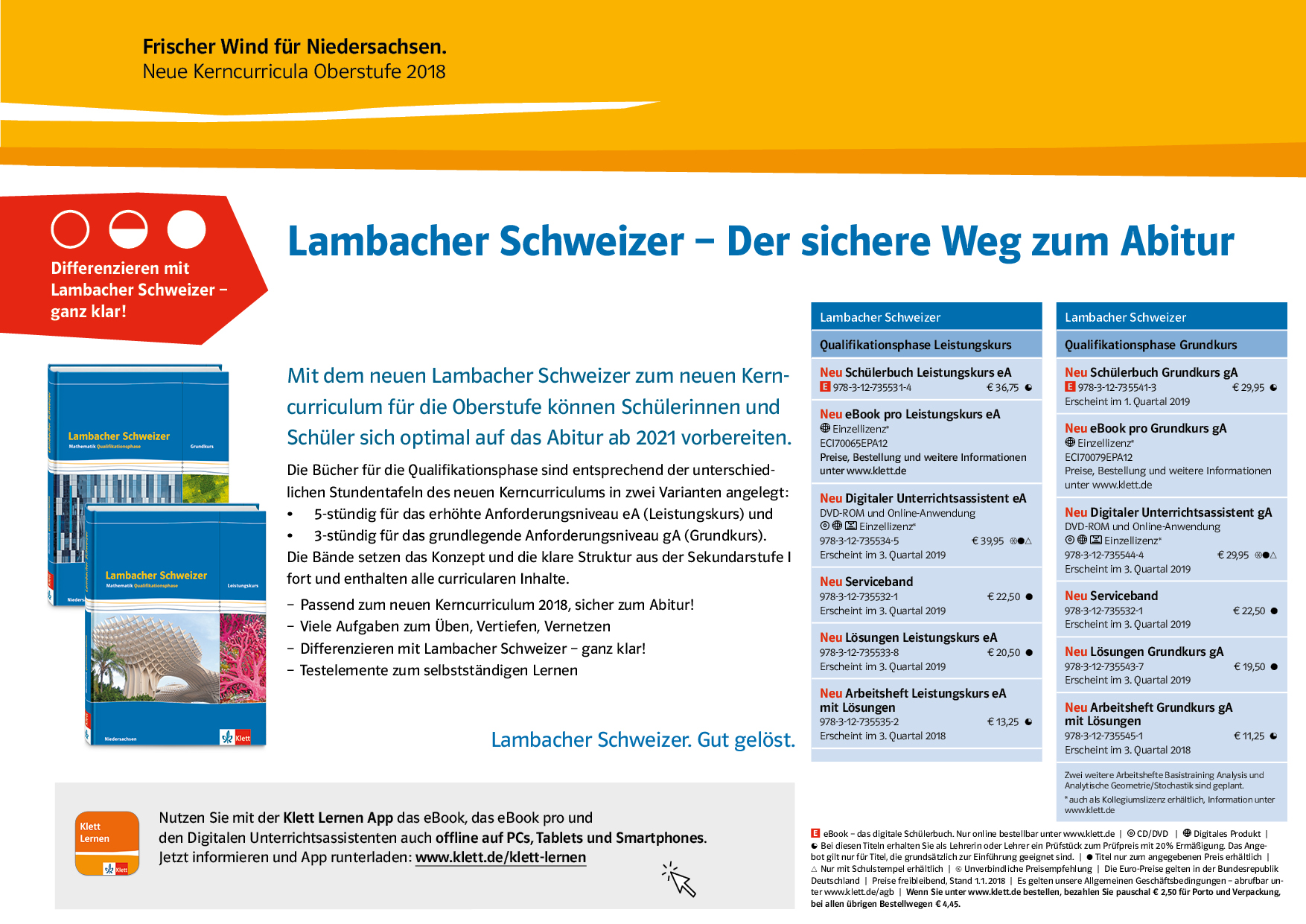 Vorlage für das Schulcurriculum QualifikationsphaseLeistungskurs/erhöhtes Anforderungsniveau Kompetenzen/ Fähigkeiten Die Schülerinnen und SchülerSeite/Übung bzw. SeiteL1 Leitidee: Algorithmus und Zahllösen lineare Gleichungssysteme mithilfe digitaler Mathematikwerkzeuge.erläutern den Gauß-Algorithmus als ein Lösungsverfahren für lineare Gleichungssysteme und wenden ihn an.L4 Leitidee: Funktionaler Zusammenhangübersetzen vorgegebene lokale Eigenschaften des Graphen in Bedingungen an den Funktionsterm und ermitteln diesen.I Lineare Gleichungssysteme1 Das Gauß-Verfahren 82 Lösbarkeit linearer Gleichungssysteme 123 Bestimmen ganzrationaler Funktionen 16Exkursion: Mischungsrechnung 20Training 21Rückblick 22Test 23L1 Leitidee: Algorithmus und Zahlnutzen Grenzwerte bei der Bestimmung von Ableitungen und Integralen.lösen Exponentialgleichungenwenden Produktregel und Kettenregel zur Berechnung von Ableitungsfunktionen an.überprüfen die Lösungsfunktionen von Differentialgleichungen für Wachstumsmodelle durch Einsetzen in die Differentialgleichung.L4 Leitidee: Funktionaler Zusammenhangbeschreiben die Wachstumsgeschwindigkeit beim exponentiellen Wachstum als proportional zum Bestand.charakterisieren die Basis e durch .verwenden die Ableitungsfunktion der Funktion f mit  und der Exponentialfunktionen g mit beschreiben das asymptotische Verhalten des begrenzten Wachstums.beschreiben begrenztes und logistisches Wachstum, auch als Verkettung und Verknüpfung von Funktionen.vergleichen die bereits bekannten Wachstumsmodelle und das des logistischen Wachstums untereinander.beschreiben und untersuchen Verkettungen und Verknüpfungen der e-Funktion mit ganzrationalen Funktionen auch zur Modellierung in Sachsituationen.beschreiben das asymptotische Verhalten bei additiver Verknüpfung der e-Funktion mit linearen Funktionen.beschreiben Wachstumsmodelle mithilfe der zugehörigen Differentialgleichungen und überprüfen mögliche Lösungsfunktionen.II Verknüpfung von Funktionen und Wachstum1 Die natürliche Exponentialfunktion und ihre Ableitung 262 Verkettung mit linearen Funktionen 293 Verkettung von beliebigen Funktionen 324 Kettenregel 355 Produktregel 386 Exponentialgleichungen und natürlicher Logarithmus 427 Graphen von Exponentialfunktionen 458 Begrenztes Wachstum 499 Logistisches Wachstum 5310 Differenzialgleichungen für Wachstumsvorgänge 57Exkursion: Die ln-Funktion und ihre Ableitung 61Training 62Rückblick 65Test 66Die Schülerinnen und SchülerSeite/Übung bzw. SeiteL2 Leitidee: Messenbestimmen Flächen- und Rauminhalte von geradlinig und ebenflächig begrenzten geometrischen Objekten.berechnen Bestände aus Änderungsraten und Anfangsbestand.bestimmen Inhalte von Flächen, die durch Funktionsgraphen begrenzt sind.berechnen bestimmte Integrale, auch mithilfe des Hauptsatzes der Differential- und Integralrechnung.bestimmen uneigentliche Integrale als Grenzwerte sowohl von Beständen als auch von Flächeninhalten.bestimmen Volumen von Körpern, die durch Rotation von Graphen um die x-Achse entstehen.L4 Leitidee: Funktionaler Zusammenhangdeuten das bestimmte Integral als aus Änderungen rekonstruierter Bestand und als Flächeninhalt.beschreiben das Integral als Grenzwert von Produktsummen.deuten bestimmte Integrale auch im Sachzusammenhang.geben Stammfunktionen für die Funktionen f mit , ,  und  an.entwickeln Stammfunktionen mit der Kettenregel bei linearer innerer Funktion sowie mit Summen- und Faktorregel.überprüfen Stammfunktionen mithilfe der Ableitungsregeln.begründen den Hauptsatz der Differential- und Integralrechnung geometrisch anschaulich.verwenden die ln-Funktion als eine Stammfunktion der Funktion f mit interpretieren Integralfunktionen auch als Bestands- und Flächeninhaltsfunktion.unterscheiden Integral- und Stammfunktion.interpretieren und bestimmen uneigentliche Integrale als Grenzwerte.begründen die Volumenformel für Körper, die durch Rotation von Graphen um die x-Achse entstehen und wenden diese an.III Integralrechnung1 Von der Änderungsrate zur Funktion 702 Das Integral 743 Der Hauptsatz der Differenzial- und Integralrechnung 784 Bestimmen von Stammfunktionen 825 Integral und Flächeninhalt 866 Integralfunktionen 907 Rotationskörper und ihr Volumen 948 Unbegrenzte Flächen — uneigentliche Integrale 97Exkursion: Analyse: Integral 101Training 103Rückblick 107Test 108L4 Leitidee: Funktionaler Zusammenhangklassifizieren Funktionen nach bestimmten globalen Eigenschaften.nutzen bei der Anpassung an Daten neben globalen Eigenschaften weitere charakteristische Merkmale von Funktionen zur Ermittlung eines geeigneten Funktionsterms.übersetzen vorgegebene lokale Eigenschaften des Graphen in Bedingungen an den Funktionsterm und ermitteln diesen.nutzen Stetigkeit und Differenzierbarkeit zur Synthese und Analyse abschnittsweise definierter Funktionen.benennen und begründen Gemeinsamkeiten und Unterschiede bei Scharen ganzrationaler Funktionen und bei Scharen, die durch Verknüpfungen und Verkettungen der e-Funktion mit ganzrationalen Funktionen entstehen, in Abhängigkeit vom Scharparameter.ermitteln Scharparameter, auch zur Angleichung an Daten.führen die Variation des Scharparameters zur Anpassung an vorgegebene Eigenschaften durch.IV Kurvenanpassung und Funktionenscharen1 Modellieren mit abschnittsweise definierten Funktionen 1122 Modellieren mit weiteren Funktionstypen 1163 Regression 1204 Funktionenscharen 124Exkursion: Modellieren mit Splines 128Training 130Rückblick 133Test 134Die Schülerinnen und SchülerSeite/Übung bzw. SeiteL2 Leitidee: Messenbestimmen Streckenlängen in Ebene und Raum auch mithilfe des Skalarproduktes.überprüfen die Orthogonalität zweier Vektoren.bestimmen Flächen- und Rauminhalte von geradlinig und ebenflächig begrenzten geometrischen Objekten.bestimmen Winkelgrößen in Ebene und Raum auch mithilfe des Skalarprodukts.erläutern und nutzen Verfahren zur Berechnung von Abständen von Punkten, Geraden und Ebenen.L3 Leitidee: Raum und Formnutzen die bildliche Darstellung und Koordinatisierung zur Beschreibung von Punkten, Strecken, ebenen Flächen und einfachen Körpern.wenden die Addition, Subtraktion und skalare Multiplikation von Vektoren an und veranschaulichen sie geometrisch.überprüfen zwei Vektoren auf Kollinearität.wenden Vektoren beim Arbeiten mit geradlinig bzw. ebenflächig begrenzten geometrischen Objekten an.beschreiben Geraden und Ebenen durch Gleichungen in Parameterform.untersuchen die Lagebeziehungen von Geraden und bestimmen Schnittpunkte.deuten das Skalarprodukt geometrisch als Ergebnis einer Projektion.V Vektoren – Geraden im Raum1 Punkte und Figuren im Raum 1382 Vektoren 1423 Rechnen mit Vektoren 1454 Geraden im Raum 1495 Gegenseitige Lage von Geraden – zueinander parallele Geraden 1526 Gegenseitige Lage von Geraden – nicht parallele Geraden 1557 Ebenen im Raum – Parameterform 1598 Zueinander orthogonale Vektoren – Skalarprodukt 1639 Winkel zwischen Vektoren 166Exkursion: Vektoren in anderen Zusammenhängen 169Training 171Rückblick 173Test 174L1 Leitidee: Algorithmus und Zahllösen lineare Gleichungssysteme mithilfe digitaler Mathematikwerkzeuge.L3 Leitidee: Raum und Formnutzen die bildliche Darstellung und Koordinatisierung zur Beschreibung von Punkten, Strecken, ebenen Flächen und einfachen Körpern.beschreiben Geraden und Ebenen durch Gleichungen in Parameterform.beschreiben Ebenen durch Gleichungen in Normalen- und Koordinatenform.wechseln zwischen den verschiedenen Darstellungsformen von Ebenen.untersuchen die Lagebeziehungen von Geraden und Ebenen sowie von Ebenen und lösen Schnittprobleme.beschreiben die Projektion vom Raum in die Ebene mit Matrizen etwa der Form  und berechnen damit Punktkoordinaten für Schrägbilder.VI Ebenen und ihre Lagebeziehungen1 Normalengleichung und Koordinatengleichung einer Ebene 1782 Ebenengleichungen umformen – das Vektorprodukt 1813 Ebenen veranschaulichen 1854 Gegenseitige Lage von Ebenen und Geraden 1895 Gegenseitige Lage von Ebenen 1936 Projektion vom Raum in die Ebene 198Exkursion: Dreidimensionale Bildbearbeitung 201Training 203Rückblick 207Test 208L2 Leitidee: Messenbestimmen Streckenlängen in Ebene und Raum auch mithilfe des Skalarproduktes.bestimmen Flächen- und Rauminhalte von geradlinig und ebenflächig begrenzten geometrischen Objekten.bestimmen Winkelgrößen in Ebene und Raum auch mithilfe des Skalarprodukts.erläutern und nutzen Verfahren zur Berechnung von Abständen von Punkten, Geraden und Ebenen.beschreiben Ebenen durch Gleichungen in Normalen- und Koordinatenform.L3 Leitidee: Raum und Formwechseln zwischen den verschiedenen Darstellungsformen von Ebenen.untersuchen die Lagebeziehungen von Geraden und Ebenen sowie von Ebenen und lösen Schnittprobleme.VII Abstände und Winkel1 Abstand eines Punktes von einer Ebene 2122 Abstand eines Punktes von einer Geraden 2163 Abstand zueinander windschiefer Geraden 2194 Schnittwinkel 222Exkursion: Kugelgeometrie 226Training 228Rückblick 231Test 232L2 Leitidee: Messenberechnen Erwartungswert, Varianz und Standardabweichung für einfache diskrete Verteilungen.beurteilen, ob ein Spiel fair ist.L4 Leitidee: Funktionaler Zusammenhangbeschreiben stochastische Situationen durch Zufallsgrößen und Wahrscheinlichkeitsverteilungen.beschreiben Zufallsgrößen und Wahrscheinlichkeitsverteilungen tabellarisch und grafisch.L5 Leitidee: Daten und Zufallbeschreiben Sachverhalte mithilfe von Baumdiagrammen und Vierfeldertafeln und lösen damit Problemstellungen im Kontext bedingter Wahrscheinlichkeiten.untersuchen Teilvorgänge in mehrstufigen Zufallsexperimenten auf stochastische Unabhängigkeit.erläutern die Beziehung zwischen Häufigkeitsverteilungen und Wahrscheinlichkeitsverteilungen.stellen den Zusammenhang zwischen Kenngrößen der Häufigkeitsverteilung und Kenngrößen der Wahrscheinlichkeitsverteilung her.berechnen Erwartungswert, Varianz und Standardabweichung.verwenden Simulationen zur Untersuchung stochastischer Situationen.stellen den Zusammenhang zwischen stochastischer Unabhängigkeit und bedingter Wahrscheinlichkeit her.unterscheiden zwischen kausaler und stochastischer Unabhängigkeit.VIII Zufallsexperimente und Zufallsgrößen1 Wahrscheinlichkeit – Zufallsgröße – Erwartungswert 2362 Mehrstufige Zufallsexperimente – Pfadregel 2403 Varianz und Standardabweichung bei Zufallsgrößen 2444 Vierfeldertafel – bedingte Wahrscheinlichkeit 2485 Stochastische Unabhängigkeit 2526 Simulation von Zufallsexperimenten 256Exkursion: Bedingte Wahrscheinlichkeiten und Lernen aus Erfahrung 260Training 262Rückblick 265Test 266L2 Leitidee: Messenberechnen Erwartungswert und Standardabweichung für die Binomialverteilung.beurteilen, ob ein Spiel fair ist.L4 Leitidee: Funktionaler Zusammenhangbeschreiben stochastische Situationen durch Zufallsgrößen und Wahrscheinlichkeitsverteilungen.beschreiben Zufallsgrößen und Wahrscheinlichkeitsverteilungen tabellarisch und grafisch.L5 Leitidee: Daten und Zufallberechnen Erwartungswert, Varianz und Standardabweichung.verwenden Simulationen zur Untersuchung stochastischer Situationen.erläutern und verwenden die Binomialverteilung sowie Binomialkoeffizienten.charakterisieren Wahrscheinlichkeitsverteilungen anhand der Kenngrößen Erwartungswert und Standardabweichung und nutzen diese bei der Binomialverteilung für Interpretationen.ermitteln Prognoseintervalle für Stichproben im Kontext der Binomialverteilung.ermitteln, ob ein vermuteter Wert für den Parameter p der Binomialverteilung mit einer vorliegenden Stichprobe verträglich ist.IX Binomialverteilung1 Bernoulli-Experimente 2702 Binomialkoeffizienten 2733 Die Formel von Bernoulli 2764 Kumulierte Wahrscheinlichkeiten 2795 Problemlösen mit der Binomialverteilung 2836 Kenngrößen bei binomialverteilten Zufallsgrößen 2877 Die Sigma-Regeln Prognoseintervalle 2918 Prognosen durch Simulation ermitteln 295Exkursion: Weitere Verteilungen 298Training 300Rückblick 303Test 304L2 Leitidee: Messenbestimmen Inhalte von Flächen, die durch Funktionsgraphen begrenzt sind.berechnen bestimmte Integrale, auch mithilfe des Hauptsatzes der Differential- und Integralrechnung.L4 Leitidee: Funktionaler Zusammenhangbeschreiben stochastische Situationen durch Zufallsgrößen und Wahrscheinlichkeitsverteilungen.beschreiben Zufallsgrößen und Wahrscheinlichkeitsverteilungen tabellarisch und grafisch.L5 Leitidee: Daten und Zufallstellen den Zusammenhang zwischen Kenngrößen der Häufigkeitsverteilung und Kenngrößen der Wahrscheinlichkeitsverteilung her.berechnen Erwartungswert, Varianz und Standardabweichung.begründen die Binomialverteilung als Näherungslösung für weitere stochastische Situationen.unterscheiden zwischen diskreten und stetigen Zufallsgrößen sowie zwischen Säulendiagrammen und Histogrammen.nutzen den Erwartungswert und die Standardabweichung einer normalverteilten Zufallsgröße für Interpretationen.beurteilen die Approximierbarkeit der Binomialverteilung durch die Normalverteilung.berechnen Prognoseintervalle für eine binomialverteilte Zufallsgröße mithilfe der Approximation durch die Normalverteilung.berechnen Konfidenzintervalle für den Parameter p und zu einer vorgegebenen Sicherheitswahrscheinlichkeit einer binomialverteilten Zufallsgröße mithilfe der Approximation durch die Normalverteilung.verwenden Simulationen zur Untersuchung stochastischer Situationen, die sich annähernd durch die Normalverteilung beschreiben lassen.X Normalverteilung – Konfidenzintervalle1 Die Normalverteilung 3082 Modellieren mit der Normalverteilung 3133 Prognoseintervalle für relative Häufigkeiten 3174 Konfidenzintervalle 321Exkursion: Exponentialverteilung 325Training 326Rückblick 329Test 330